
Τι είναι η βαρφαρίνη; 
Η βαρφαρίνη (Warfarin) είναι αντιπηκτικό (περιορίζει το ενδεχόμενο θρόμβωσης του αίματος) ή, αλλιώς, παράγοντας που «αραιώνει το αίμα». Τα αποτελέσματά της παρακολουθούνται με εξέταση αίματος που γίνεται βάσει του διεθνώς τυποποιημένου δείκτη INR.  Η βαρφαρίνη χρησιμοποιείται για τη μείωση του ενδεχομένου ύπαρξης ή επανάληψης θρομβώσεων του αίματος, παρεμβαίνοντας στη δράση της βιταμίνης Κ. Η βαρφαρίνη συνιστάται συνήθως για τις παρακάτω παθήσεις:θρομβώσεις αίματος, όπως η εν τω βάθει φλεβική θρόμβωση και η πνευμονική εμβολήκαρδιακή αρρυθμία (κολπική μαρμαρυγή) αντικατάσταση καρδιακής βαλβίδαςάλλα καρδιακά προβλήματαΤι είναι το INR;
Το INR (διεθνώς τυποποιημένος δείκτης) είναι εξέταση αίματος η οποία χρησιμοποιείται διεθνώς για την παρακολούθηση ασθενών που λαμβάνουν αντιπηκτικά φάρμακα όπως η βαρφαρίνη. Σε τι αποβλέπει η αγωγή με βαρφαρίνη;
Στόχος της θεραπευτικής σας αγωγής με βαρφαρίνη είναι η διατήρηση του δείκτη INR στο συνιστώμενο εύρος των τιμών θεραπείας. Ο γιατρός σας μας γνωστοποιεί το εύρος των τιμών που κρίνεται κατάλληλο για την κλινική σας κατάσταση. Η δόση της βαρφαρίνης καθορίζεται αποκλειστικά για εσάς καθότι διαφορετικά άτομα χρειάζονται διαφορετικές ποσότητες βαρφαρίνης. Για ένα χρονικό διάστημα, μετά το ξεκίνημα της φαρφαρίνης, μπορεί να χρειαστεί να γίνονται συχνότερες εξετάσεις αίματος και αλλαγές στη δόση σας. Με τον καιρό, οι περισσότεροι άνθρωποι αναπτύσσουν ένα σταθερό πρότυπο εξέτασης: εβδομαδιαίως, κάθε δεκαπενθήμερο ή μηνιαίως.Υψηλές τιμές INR αυξάνουν τον κίνδυνο αιμορραγίας. Θα σας ενημερώσουμε για το τί θα πρέπει να κάνετε αν ο δείκτης INR ανέβει πολύ ψηλά στην περίπτωσή σας. Ενδεχομένως να χρειαστεί να διακόψετε τη δόση σας και, μερικές φορές, ενδέχεται να πάτε στο νοσοκομείο.  Επίσης, θα ενημερώσουμε και τον θεράποντα ιατρό σας.

Πώς θα λάβετε τις οδηγίες για τη δόση σας;
Η Eastern Health Pathology αποβλέπει να έχετε τις οδηγίες για τη δόση σας την ίδια ημέρα που κάνετε την εξέταση αίματος. Κάποιος από το προσωπικό του εργαστηρίου θα σας καλέσει αργά το απόγευμα ή το βραδάκι της ημέρας που κάνατε την εξέταση αίματος σχετικά με τις οδηγίες για τη δόση σας.Αν για κάποιο λόγο δεν επικοινωνήσουν μαζί σας, επικοινωνήστε εσείς απευθείας με το εργαστήριο πριν πάρετε τη βραδινή σας δόση. Αν αυτό δεν είναι δυνατό, είναι σημαντικό να διατηρήσετε την ίδια δόση που παίρνατε προηγουμένως και να φροντίσετε να έρθετε σε επαφή με το εργαστήριο την επόμενη ημέρα.Τα στοιχεία επικοινωνίας με το εργαστήριο είναι:Angliss Hospital			-	9764 6135Box Hill Hospital                          	-	9895 4905Maroondah Hospital		-	9871 3572Οι υποχρεώσεις σας ως ασθενήςΝα συνεχίστε να βλέπετε το γιατρό σας – να ενημερώνετε το γιατρό σας αν έχετε μελανιάσματα, αιμορραγία ή ασθένεια. Επίσης, συζητήστε με το γιατρό σας τυχόν αλλαγές που κάνατε στα φάρμακά σας (ακόμα και φάρμακα από βότανα, βιταμίνες και συμπληρώματα διατροφής).Να ακολουθάτε τις οδηγίες σχετικά με τη δόση της βαρφαρίνης και να κάνετε τα τεστ τις ημερομηνίες που όρισε το εργαστήριοΝα συμπληρώνετε πλήρως το τελευταίο μας ερωτηματολόγιο για τους ασθενείς κάθε φορά που κάνετε εξέταση των τιμών INR και να συμπεριλαμβάνετε τυχόν αλλαγές στα φάρμακά σαςΝα μας παρέχετε ακριβή, ενημερωμένα στοιχεία προσωπικής επαφήςΝα επικοινωνήσετε με το εργαστήριο αν προτίθεστε να σταματήσετε, ή αν έχετε σταματήσει, να παίρνετε τη βαρφαρίνη για κάποιο λόγοΑν ξεχάσετε να πάρετε μια δόση, να μην παίρνετε διπλή την επόμενή σας δόσηΝα δώσετε έναν αριθμό τηλεφώνου για επικοινωνία μαζί σας την ημέρα που κάνετε τo τεστ τιμών INRΤι θα πρέπει να κάνετε αν είστε έγκυος ή προγραμματίζετε εγκυμοσύνη;Ας σκέφτεστε να μείνετε έγκυος και παόρνετε βαρφαρίνη, πρέπει να συζητήσετε την πρόθεσή σας αυτή με το γιατρό σας πριν σταματήσετε την αντισύλληψη. Αν μείνετε έγκυος ενόσω παίρνετε βαρφαρίνη, παρακαλείστε να επικοινωνήσετε αμέσως με το γιατρό σας.
Τι θα πρέπει να κάνετε πρόκειται να πάτε διακοπέςΣυζητήστε με το γιατρό σας πολύ πριν ταξιδέψετε. Θα χρειαστείτε ένα γράμμα από το γιατρό σας με λεπτομέρειες για τη διάγνωση καθώς και τα τελευταία 8-10 αποτελέσματα και δόσεις. Ίσως χρειαστεί να κάνετε εξέταση και καθορισμό των τιμών INR στον τόπο των διακοπών σας όσο απουσιάζετε. Συζήστε αντίγραφο των αποτελεσμάτων αυτών και, όταν επιστρέψετε, φέρτε τα στην Eastern Health για να ενημερώσουμε το ιστορικό της δοσολογίας σας.
Τι γίνεται με τα αποτελέσματα από το τεστ μου; 
Ο γιατρός σας θα λάβει έκθεση των αποτελεσμάτων του τεστ σας και οδηγίες για τη δόση σας. Οι οδηγίες αυτές καταχωρούνται στο ιατρικό σας ιστορικό.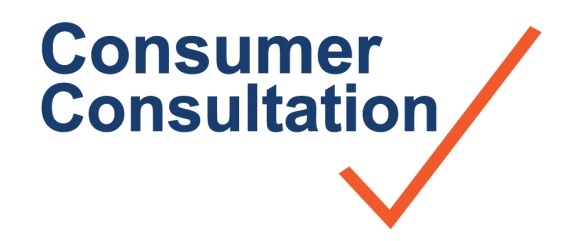 PRINTED COPY PERMITTED               		                                    DATE OF PRINTING : 25/03/2022Outpatient Warfarin Management                                                                                                                                                                                                                      1/09/2020  FORM-CS-12                                                                                                                                                                                                                                                             Page 1 of 2PRINTED COPY PERMITTED			DATE OF PRINTING : 25/03/2022                                                                           Outpatient Warfarin Management                                                                                                                                                                                                                      1/09/2020FORM-CS-12                                                                                                                                                                                                                                                             Page 2 of 2